PREPRAVNÁ SLUŽBA CSS HORNÝ TURIEC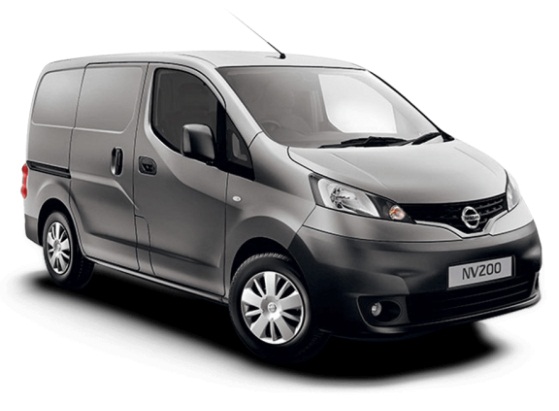 KAM VÁS SLUŽBA ODVEZIE? k lekárovi, na úrady, do lekárne, na návštevy, na nákupy... v rámci okresov Martin a Turčianske TepliceKTO MÔŽE SLUŽBU VYUŽÍVAŤ?osoba s ťažkým zdravotným postihnutím odkázaná na  individuálnu prepravu osobným motorovým vozidlom	(preukazujúca sa posudkom vydaným úradom práce, sociálnych vecí a rodiny)osoba s nepriaznivým zdravotným stavom s obmedzenou schopnosťou pohybu po rovine alebo po schodoch a obmedzenou schopnosťou orientácie	(preukazujúca sa lekárskym potvrdením)